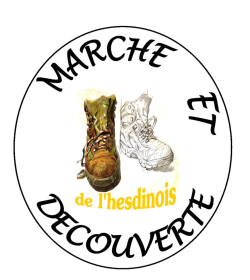 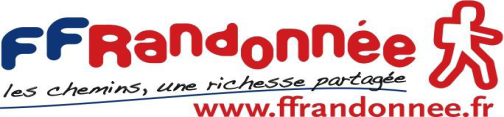 ASSOCIATIONMARCHE ET DECOUVERTE DE L’HESDINOISAssociation loi de 1901. Siège: Mairie, Place d’Armes  62140 HESDINNous vous proposons le Mercredi 13 décembre 2017.«  UNE RANDO TRIPES « Responsable : Bernard COTTONRendez-vous à 9  heures à la gare d’Hesdin pour une randonnée, facile, de 11 km (les quatres villages) animée par Guilain. Suivi d’un repas vers 12h30 au restaurant « La belle époque ».Participation possible : à la rando seulement, ou à la rando et au repas ou simplement au repas.Le bulletin d’inscription (ci-dessous) et le règlement à l’ordre de « Marche et Découverte » sont à déposer impérativement avant le 4 décembre 2017 , sous enveloppe,  au nom de Bernard COTTON  dans la boîte aux lettres de « Marche et Découverte » à la mairie d’Hesdin.  MerciAttention : le nombre de places est limité à 60 : donc nous ne pourrons prendre que les 60 premiers inscrits.--------------------------------------------------------------------------------------------------------------------------------------